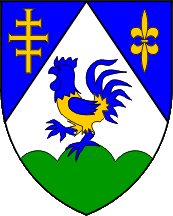 IZJAVA O NEPOSTOJANJU DVOSTRUKOG FINANCIRANJAkojom se izjavljuje daPrijavitelj:     _________________________________________________________________________(naziv/ime i prezime, OIB)Molimo podcrtati odgovarajuće stanje:nije dobiofinancijska sredstva za prijavljeni program ili projekt iz javnih izvora i/ili sredstva iz dijela prihoda od igara na sreću na natječajima tijela državne uprave, Vladinih ureda i tijela, javnih institucija, jedinica lokalne i područne (regionalne) samouprave odnosno sredstva iz fondova EU i međunarodnih fondova u tekućoj kalendarskoj godiniilida se natjecaoza financijska sredstva za prijavljeni program ili projekt, ali postupak ocjenjivanja programa ili projekta još je u tijeku.__________________________________________________________________________(naziv tijela i naziv natječaja gdje je prijavljen program ili projekt)Pod kaznenom i materijalnom odgovornošću izjavljujemo da su svi podaci navedeni u Izjavi istiniti, točni i potpuni.Sukladno Zakonu o zaštiti osobnih podataka („Narodne novine“, broj 103/03., 118/06., 41/08., 130/11. i 106/12.-pročišćeni tekst) osobni podaci neće se koristiti u druge svrhe, osim u povijesne, statističke ili znanstvene svrhe, uz uvjet poduzimanja odgovarajućih zaštitnih mjera.Mjesto i datum:M.P.Ime i prezime te potpis osobe ovlaštene za zastupanje prijavitelja projekta